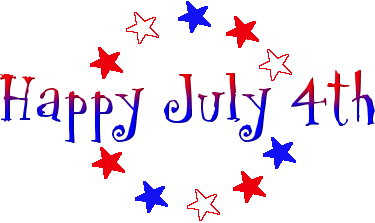 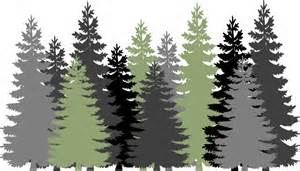 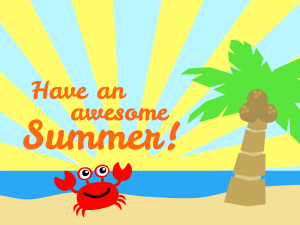 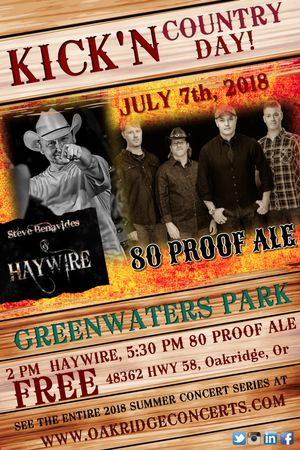 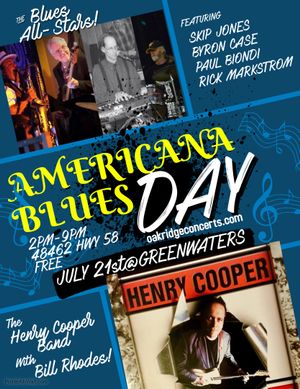 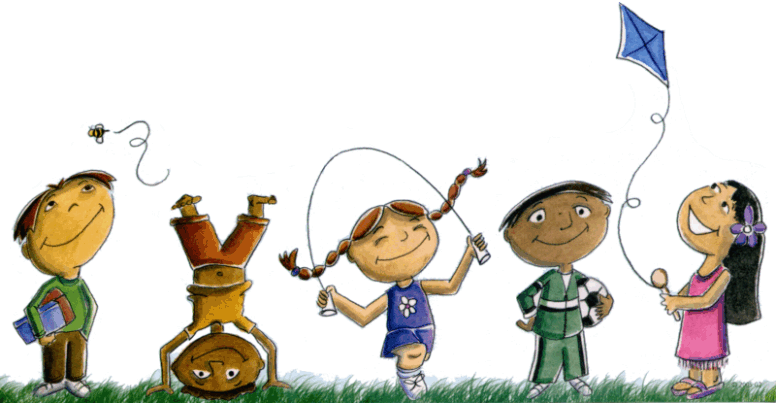 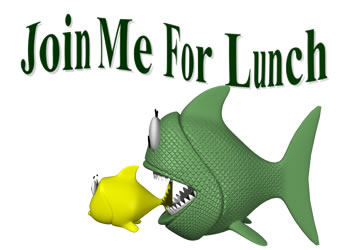 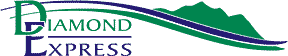 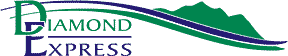 Dear Westfir Residents,The City Council has voted on and adopted a new Water and Sewer rates schedule that will take effect July 1, 2018.Below is the most pertinent information that will apply to most households.  Full copies of the rates and policies are available at City Hall and on our website. The water base rate has increased a little for everyone, as they have each year.  You will continue to receive 7,000 gallons per month for the cost of the base rate. Overage charges begin at 7,001 gallons.  The sewer base rate increased slightly for Hemlock neighborhood residents.  Please keep in mind that sewer water is more expensive to treat than drinking water and there are fewer households supporting the sewer system.The sewer overage charge will remain in effect for households who use more than 7,000 gallons during the winter months.  This is the time when that extra water is processed through the system, rather than absorbed in the ground because of garden and lawn watering in the summer months.  The extra charge is a flat rate, depending on how much you go over the allowance in the months of October through May.  7,001-12,000 gallons used will be charged an additional $20. 12,001 and more gallons used will be charged $50.  For example: 10,000 gallons used in December will cost $20 more than the base rate.  15,000 gallons used in December will cost $50 more than the base rate.Now is a good time to check for leaks and start looking for ways to conserve water and keep your bill as low as possible. Although we had a healthy rain season and some snow pack this year, conservation is always in the best interest for the environment.---------------------------------------------------------------------------------------------------------------------------------------Monthly Water Rate -	3/4” line – Base Rate for first 7,000 gallons used	             $48.00 	      7,001 to 12,000 gallons used			$5.00 per 1,000 gallons    Usage amounts between 1,000 increments		$0.005 per gallon	      Over 12,000 gallons used		             $10.00 per 1,000 gallons     Usage amounts between 1,000 increments		$0.010 per gallonTemporarily Unoccupied Dwelling			$24.00 (NO water usage by a connected dwelling for the billing cycle)Monthly Sewer Rate - 	Base Rate for first 7,000 gallons used	             $53.00 	      7,001 to 12,000 gallons used			$20.00 flat rate (October 1 – May 31)    	      Over 12,000 gallons used			$50.00 flat rate (October 1 – May 31)Bills are processed and mailed by the first day of the month and are due and payable by the 25th of each month.    Payment must be received by that date to avoid penalties.Accounts not paid by the 25th day of the month are subject to a late fee of 10% of the account balance.  Accounts unpaid by the 10th day of the month following a missed payment shall be considered delinquent and The City will initiate the shut off procedure.Water shut off procedures will include duplicate letters from the City, one via mail and one hand delivered by a City employee. The letter will state the action needed to maintain service and will provide at least 72 hour notice of shut off.Accounts that are shut off will require payment in full for the total account balance plus a $50.00 reconnect fee before services will be restored.